RSSA Steering group.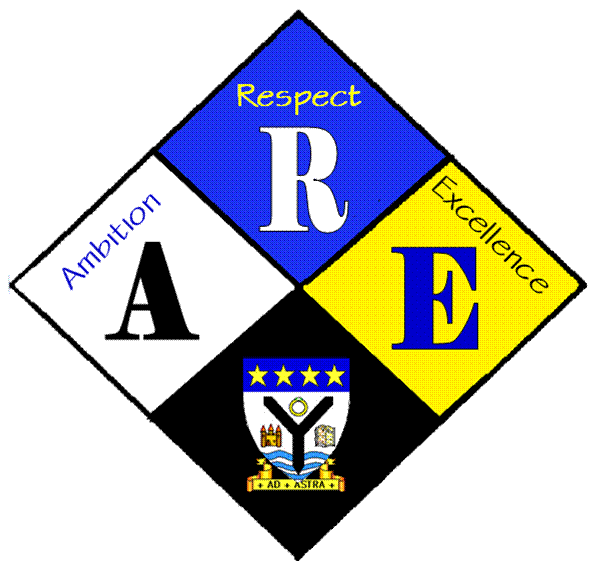 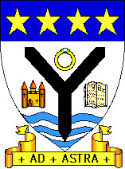 Year GroupRSS steering GroupDate:30/11/2016Present:Lewis BeckLauren ScottMegan HendersonLauren HarkerMatthew McGowanDr CannonChristopher RibbeckMr HutchisonIona BarclayItemIssues to be DiscussedNotesAnti-bullying weekNotice boardDisplay was produced showing activities from anti-bullying weekCopies of ROC certificate and day for change certificate were framed and put up.websitewebsiteMrBehan has made our sections. Need to start gathering info to put in each section and send to him (Christopher / Dr Cannon)